Institut international du théâtre - ITI
Organisation mondiale pour les Arts de la scène

Journée internationale de la danse 2023 – 29 avril
Biographie of YANG Liping, Chine
Danseuse & Chorégraphe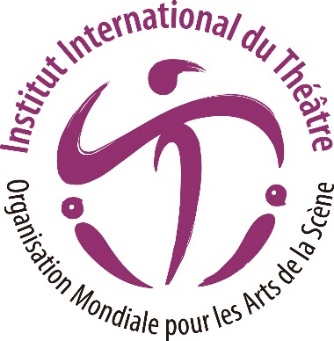 Français (Traduction) Yang Liping est une danseuse et chorégraphe d'ethnie Bai, de Dali, dans la province du Yunnan. Elle est danseuse nationale de première classe et vice-présidente de l'Association des danseurs de Chine.Passionnée de danse depuis sa plus tendre enfance, Yang n'a jamais suivi d'entraînement formel, mais grâce à son étonnant talent inné, elle est devenue une danseuse tout à fait unique et distinguée en Chine. Elle s'est fait connaître dans tout le pays en interprétant, en 1986, sa pièce de danse originale, élégante et onirique L’esprit du paon. Parmi ses principales représentations, outre L’esprit du paon, on compte notamment Clair de lune, Deux arbres, L’amour du paon…Elle est la directrice, la chorégraphe et la danseuse principale des célèbres drames dansés Yunnan dynamique, Mystère tibétain, Échos de Shangri-La, Le paon, l’Hiver du paon et et la directrice des théâtres dansés État de siège, Huangshan dynamique, Piangtan dynamique, Rituel de printemps et Apeng & Jinhua.Yang Liping explore constamment de nouveaux concepts et de nouvelles présentations dans l'art de la danse. Afin d'adapter la danse à l'ère du métavers, elle a créé et réalisé, à partir de 2020, trois des films d’art de la série Les danses du zodiaque chinois, à savoir : Buffle printanier, Tigre rugissant et Chang’e et le lapin de jade.Célèbre en Chine, Yang Liping et ses performances ont remporté un grand nombre de Prix : le Prix d'or pour « Les classiques de la danse chinoise du XXe siècle » ; les plus hautes distinctions du Centre d'échange international d'Osaka ; les Prix de la meilleure poésie de danse, du meilleur rôle féminin, de la meilleure chorégraphie, de la meilleure conception de costumes et de la performance exceptionnelle lors de la 4e édition des « Lotus Awards » de Chine. En 2011, Yang Liping apparaît comme l'une des beautés chinoises dans la publicité China Image - People diffusée sur Times Square, à New-York. Talentueuse et polyvalente, elle a également écrit, réalisé et joué dans le film Sunbird, qui a remporté le Prix du Grand Jury au Festival international du film de Montréal.